24.05.2024 Завтрак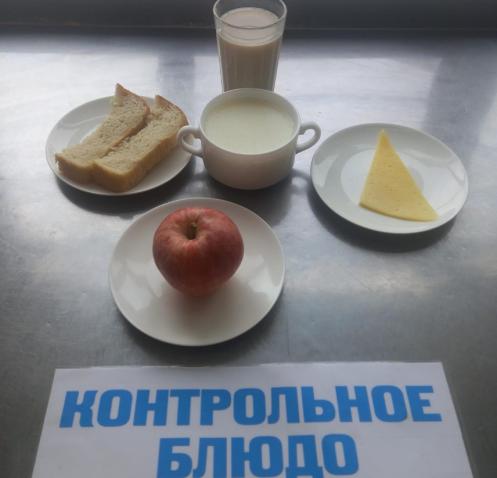 24.05.2024 Обед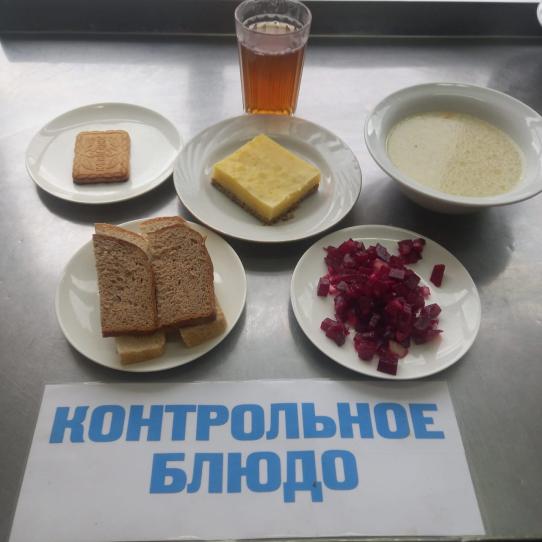 